Информацияоб участии в краевой экологической акций «День Земли» обучающихся МКОУ СОШ №11в формате «День единых действий»В рамках данной акции учителя биологии, географии провели дистанционно эколого-просветительскую работу с обучающимися, были организованы тематические видео-уроки  «Мой родной край», «Природа Ставропольского края».  Во многих семьях проведены «домашние» рейды, обучающихся с родителями по озеленению прилегающей территории, посадке деревьев, прополке огорода, благоустройству клумб, сбору мусора.Фотообзор: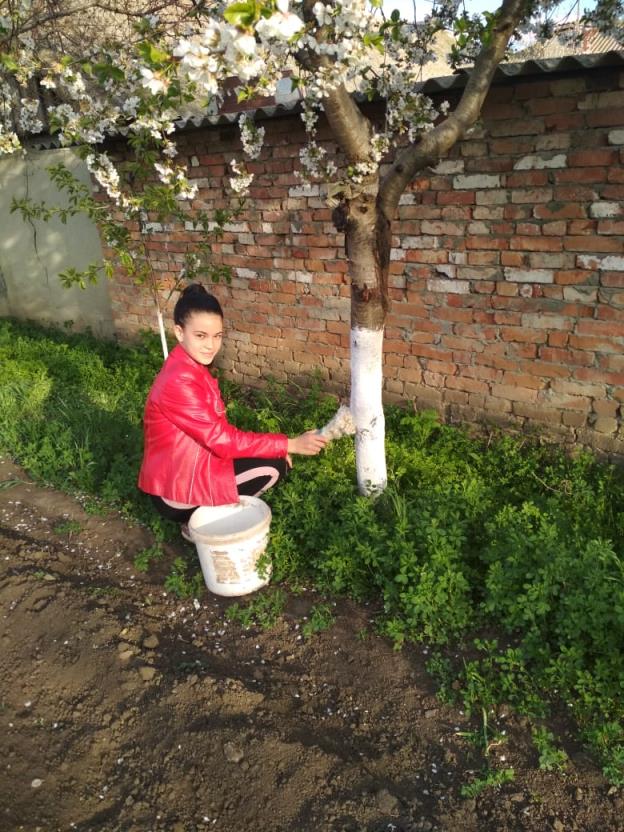 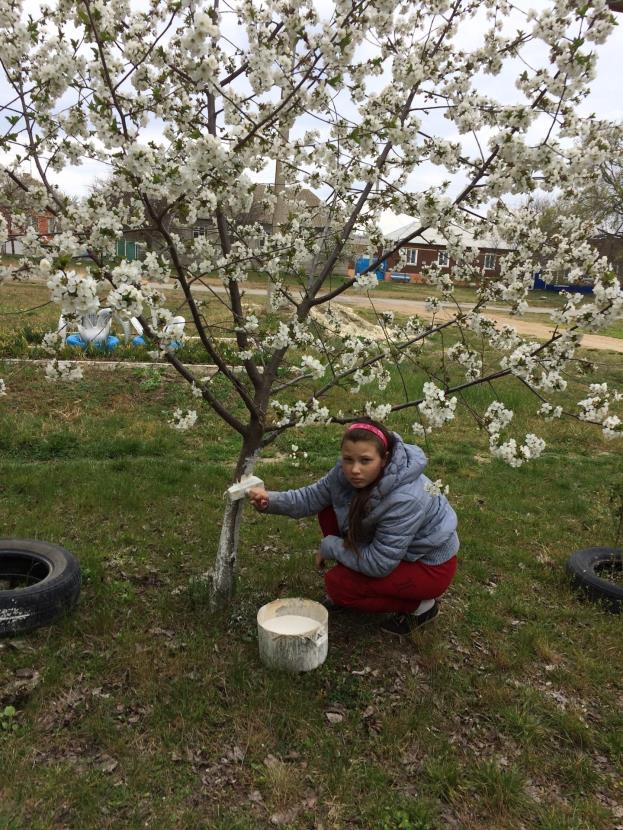 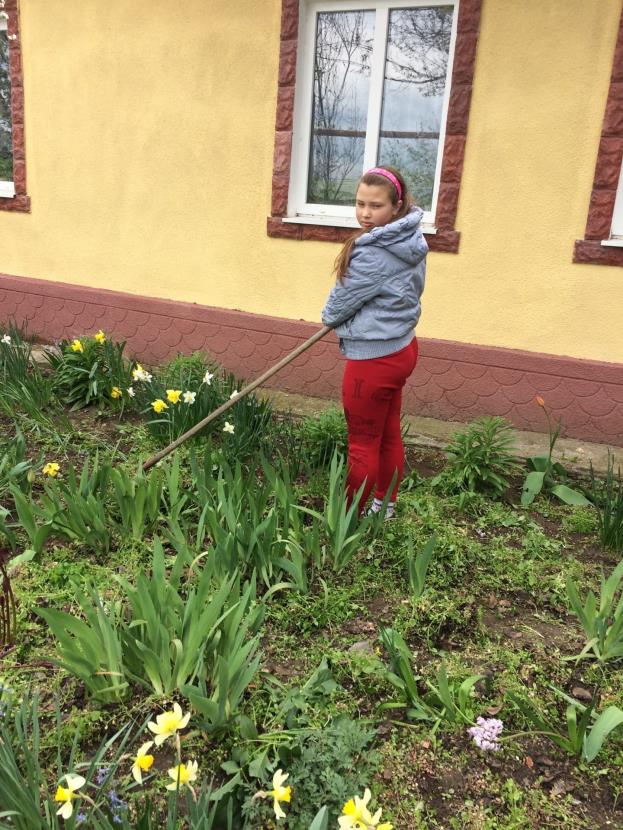 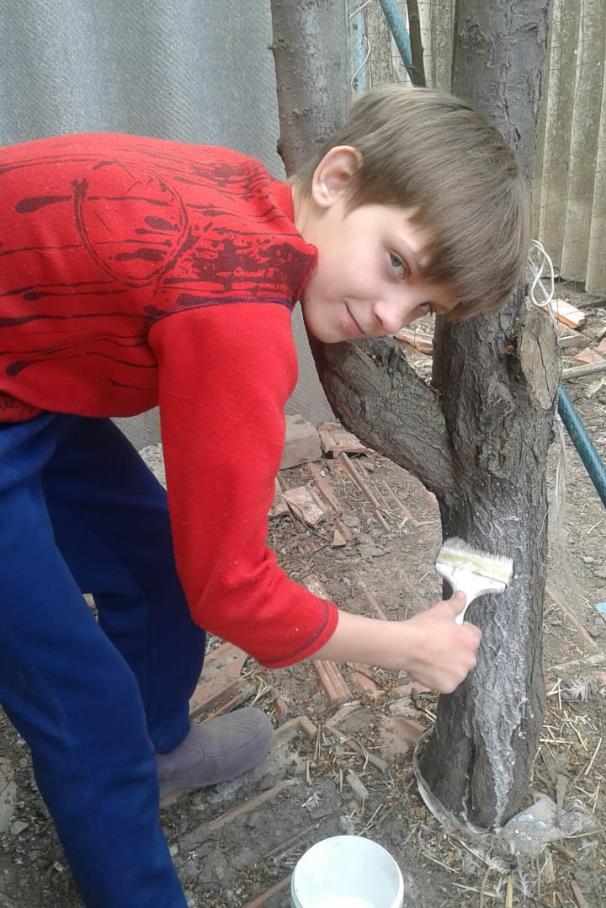 Директор МКОУ СОШ №11                         Зубцова Н.В.          №п/пНаименованиемероприятий,Количество участниковПубликации в сети Интернет1.Видео-уроки:  «Мой родной край», «Природа Ставропольского края»17 обучающихся (6 классов)2.«Домашние» рейды, обучающихся с родителями по озеленению прилегающей территории, посадке деревьев, прополке огорода, благоустройству клумб, сбору мусора.20 обучающихся (5 классов)https://vk.com/wall404650524_24https://www.instagram.com/p/B_SczWEJEWG/?igshid=n6hoewg0n9tshttps://www.instagram.com/p/B_Sc95ApOaY/?igshid=62fe7s6wz096https://www.instagram.com/p/B_Ux1TnFONp/?igshid=xb8uji0n1a4qhttps://www.instagram.com/p/B_ZQD1fFbLo/?igshid=18ygp0bi4jd4q